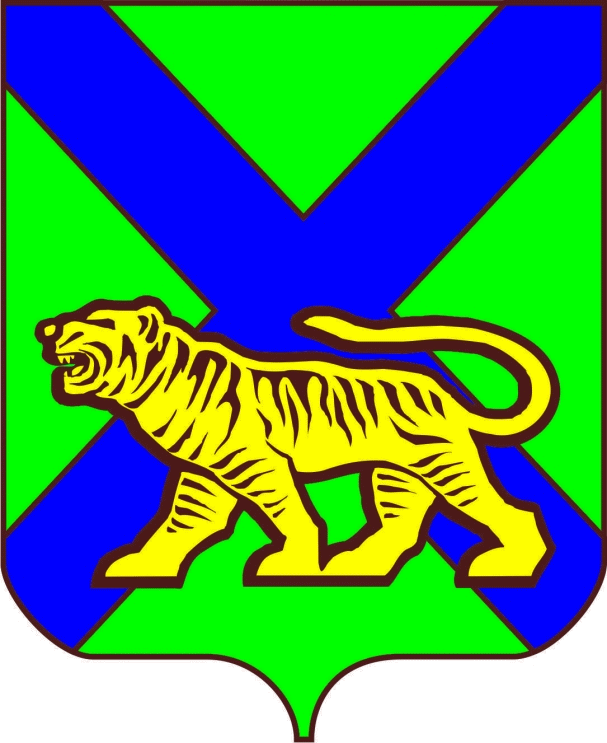 ТЕРРИТОРИАЛЬНАЯ ИЗБИРАТЕЛЬНАЯ КОМИССИЯ ГОРОДА СПАССКА-ДАЛЬНЕГОРЕШЕНИЕ    16 часов 10 минут 		г. Спасск-ДальнийО регистрации кандидата в депутаты Думы городского округа Спасск-Дальний седьмого созываКиреева Виктора ВалерьевичаПроверив соответствие порядка выдвижения избирательным объединением «Местное отделение Всероссийской политической партии «ЕДИНАЯ РОССИЯ» городского округа Спасск-Дальний и Спасского муниципального района Киреева Виктора Валерьевича кандидатом в депутаты Думы городского округа Спасск-Дальний седьмого созыва, требованиям Федерального закона «Об основных гарантиях избирательных прав и права на участие в референдуме граждан Российской Федерации», и необходимые для регистрации кандидата документы, в соответствии со статьями 27, 46, 49 Избирательного кодекса Приморского края, территориальная избирательная комиссия города Спасска-ДальнегоРЕШИЛА:1. Зарегистрировать 03 августа  2017 года в 16 часов 10 минут кандидатом в депутаты Думы городского округа Спасск-Дальний седьмого созыва  Киреева Виктора Валерьевича, 1972 года рождения, выдвинутого избирательным объединением «Местное отделение Всероссийской политической партии «ЕДИНАЯ РОССИЯ» городского округа Спасск-Дальний и Спасского муниципального района.2. Выдать Кирееву Виктору Валерьевичу удостоверение о регистрации установленного образца.3. Опубликовать настоящее решение в газете «Город'ОК».4. Разместить настоящее решение на официальном сайте администрации городского округа Спасск-Дальний в информационно-телекоммуникационной сети «Интернет» в разделе «ТИК».Председатель комиссии 					              И.П. БеликСекретарь комиссии							    С.А. Резниченко03.08.2017                         116/ 62